VerenigingsfokreglementRasvereniging: Onze Stabyhoun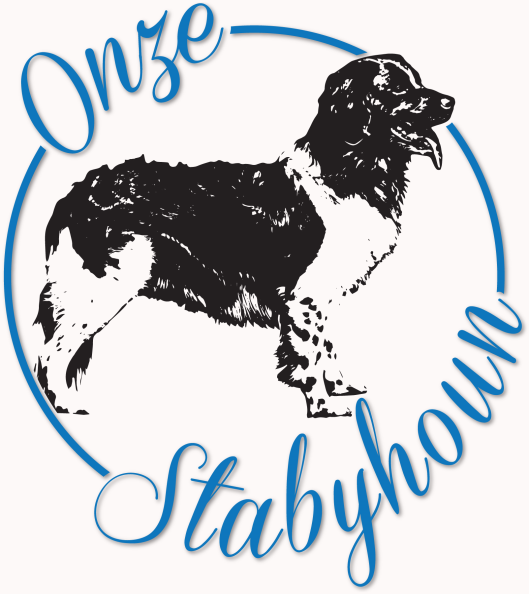 Ras: Stabyhoun ALGEMEEN1.1.	Dit reglement voor “Onze Stabyhoun”, hierna te noemen de vereniging beoogt bij te dragen aan de behartiging van de belangen van het ras Stabyhoun zoals deze zijn verwoord in de statuten en het huishoudelijk reglement van de vereniging. Dit Verenigingsfokreglement (VFR) is goedgekeurd door de algemene ledenvergadering van de vereniging op 16-04-2016. Inhoudelijke aanpassingen van het VFR kunnen uitsluitend plaatsvinden met instemming van de algemene ledenvergadering van de vereniging.Dit Verenigingsfokreglement (VFR) geldt voor alle leden van de vereniging.Het bestuur van de vereniging verplicht zich, de door de Algemene Vergadering van de Vereniging Raad van Beheer op Kynologisch Gebied in Nederland vastgestelde wijzigingen van het Kynologisch Reglement (KR), die betrekking hebben op dit Verenigingsfokreglement, terstond hierin door te voeren. In tegenstelling tot het gestelde in artikel 1.1 behoeven deze wijzigingen niet de goedkeuring van de algemene ledenvergadering van de vereniging.
Dit ontslaat de individuele fokker niet van de plicht, zelf op de hoogte te zijn en te blijven van recente wijzigingen in het KR, ook als het bestuur van de vereniging hier in gebreke blijft.Voor wat betreft de omschrijving van de in dit VFR genoemde definities gelden de omschrijvingen zoals vastgelegd in het Huishoudelijk Reglement en het Kynologisch Reglement van de Vereniging Raad van Beheer op Kynologisch Gebied in Nederland.Voor wat betreft de externe regelgeving gelden de regels zoals vastgelegd in het Huishoudelijk Reglement en het Kynologisch Reglement van de Vereniging Raad van Beheer op Kynologisch Gebied in Nederland.Inschrijving van een nest in de Nederlandse stamboekhouding (NHSB) door de Vereniging Raad van Beheer op Kynologisch Gebied in Nederland vindt plaats conform de regels zoals vastgelegd in het Kynologisch Reglement.FOKREGELS Artikel VIII.2 KR in samenhang met regels van de vereniging. 2.1.     Een teef mag niet worden gedekt door haar grootvader, haar vader, haar broer, haar zoon of haar kleinzoon.	Pups, voortgekomen uit één van de genoemde combinaties, zullen niet in het NHSB worden ingeschreven (Artikel VIII.2 KR en Artikel III.14 lid 1l KR) 2.1. a	Beide ouderdieren mogen niet met elkaar in relatie staan op een wijze dat het inteeltpercentage van deze combinatie berekend over 4 generaties inclusief de betreffende hond hoger is dan 10%.2.2. 	Herhaalcombinaties: Is niet toegestaan.2.3.	Minimum leeftijd reu: De minimale leeftijd van de reu op de dag van de dekking moet tenminste 18 maanden zijn.Aantal dekkingen: De reu mag maximaal 2 geslaagde dekkingen per 18 maanden verrichten met een totaal van maximum 8 geslaagde dekkingen gedurende zijn leven.Als geslaagde dekking geldt een dekking waaruit minimaal één levende pup is voortgekomen en ingeschreven in het NHSB.NB 1: In bijzondere omstandigheden zal een nest niet worden ingeschreven in het NHSB (artikel III.14 KR). Ook dan wordt uitgegaan van een geslaagde dekking.NB 2: indien sperma wordt gebruikt van de reu voor kunstmatige inseminatie (KI), telt dit mee als een ‘dekking’.2.5. 	Cryptorchide en monorchide: cryptorchide of monorchide reuen zijn uitgesloten van de fokkerij.2.6. 	Gebruik buitenlandse dekreuen: Wanneer een lid van de vereniging voor een dekking een niet in Nederlands eigendom zijnde reu, welke wel staat ingeschreven in een door de FCI erkende stamboekhouding, wil gebruiken dan dient deze bij voorkeur te voldoen aan de gezondheidseisen zoals deze door de vereniging gesteld worden.2.7. 	Kunstmatige inseminatie (sperma van levende en/of overleden dekreuen): als een fokker voor een dekking het sperma gebruikt van een nog in leven zijnde/of overleden dekreu, dan gelden voor deze dekking de regels van dit Verenigingsfokreglement  alsof het een natuurlijke dekking van de dekreu betreft.WELZIJNSREGELS (Artikel VIII.1 KR)3.1.	Een teef mag niet worden gedekt vóór de dag waarop zij de leeftijd van 18 maanden heeft bereikt.	3.2.	Een teef, waaruit niet eerder pups zijn geboren, mag niet worden gedekt na de dag waarop zij de leeftijd van 72 maanden heeft bereikt.3.3.	Een teef, waaruit eerder pups zijn geboren, mag niet meer worden gedekt na de dag waarop zij de leeftijd van 96 maanden heeft bereikt. 3.4. 	Een teef mag niet meer worden gedekt na de dag waarop haar vierde nest is geboren.3.5.	Tussen de geboortes van twee opeenvolgende nesten van dezelfde teef dient een termijn van minstens 12 maanden te zitten.4.     GEZONDHEIDSREGELS	4.1.	Gezondheidsonderzoek (screening) ouderdieren.	Preventieve screening van ouderdieren moet, als het gaat om: HD onderzoek, ED onderzoek, oogonderzoek en doofheidonderzoek, plaatsvinden door deskundigen die erkend zijn door de Raad van Beheer conform de door de Raad van Beheer voor deze onderzoeken opgestelde en/of goedgekeurde onderzoeksprotocollen.
4.2.	Verplicht screeningsonderzoek.	Op basis van wetenschappelijk onderzoek zijn de volgende gezondheidsproblemen binnen het ras vastgesteld en moeten ouderdieren vóór de dekking worden onderzocht op:	HeupdysplasieCerebrale Dysfunctie De test op het gemuteerde gen voor CD moet gebeuren via bloedonderzoek en getest worden bij de faculteit te Utrecht. 4.3.	Aandoeningen: met honden die lijden aan een of meer van onderstaande aandoeningen mag niet worden gefokt:EpilepsieHonden die lijden aan epilepsie mogen niet (meer) voor de fokkerij worden ingezet. Een combinatie wordt niet herhaald, indien in een eerder nest van deze combinatie epilepsie is geconstateerd. Directe nakomelingen en nestgenoten van lijders zijn tot en met het derde levensjaar uitgesloten van de fokkerij.PDA (Persisterende Ductus Arteriosus)Heupdysplasie D of E ElleboogdysplasieHonden die klinische verschijnselen laten zien van bovengenoemde aandoeningen.Celebrale DysfunctieMinimaal 1 dier moet vrij zijn, ofwel door een DNA-test, ofwel omdat beide ouderdieren al getest waren en vrij waren. Een combinatie waarvan beide ouderdieren drager zijn van het gemuteerde gen voor CD wordt niet toegestaan4.4.	Erfelijke ziekten of aandoeningen.	Wanneer een reu of teef in twee verschillende combinaties één of meer nakomelingen heeft waarbij de ziektes uit artikel 4.3.voorkomen dan wordt het betreffende dier uitgesloten van de fokkerij.4.5.	Diskwalificerende fouten.:		Met honden met één of meer van onderstaande diskwalificerende 	fouten mag niet worden gefokt:							–	Knikstaart.		–	Ernstige gebitsfouten.5.	GEDRAGSREGELS	5.1.	Karaktereisen: Beide ouderdieren moeten voldoen aan de 	karaktereisen zoals die in de rasstandaard zijn beschreven.	5.2.	Verplichte gedragstest: Voor dit ras is een verplichte gedragstest niet 	van toepassing. 6.	WERKGESCHIKTHEID 6.1	Voor dit ras is een verplichte werkgeschiktheidstest niet van toepassing.7.	EXTERIEURREGELS7.1.	Kwalificatie: 								Deelname aan exposities is niet verplicht. 7.2.	Fokgeschiktheidskeuring:	Beide ouderdieren moeten minimaal 1 keer hebben deelgenomen aan een fokgeschiktheidskeuring georganiseerd door de vereniging en daar minimaal de kwalificatie geschikt hebben behaald. 7.2.1. Of ouderdieren moeten minimaal twee keer hebben deelgenomen aan een door de RvB en/of FCI gereglementeerde expositie en daar minimaal de kwalificatie “zeer goed” hebben behaald. Eén van de kwalificaties moet behaald zijn na de leeftijd van 15 maanden.8.	REGELS AFGIFTE PUPS, WELZIJN PUPS8.1.	Ontwormen en enten: de fokker draagt zorg voor het deugdelijk ontwormen en inenten van de pups volgens gangbare veterinaire inzichten en voor een volledig door de dierenarts ingevuld en ondertekend Paspoort voor Gezelschapsdieren. De pups dienen bij aflevering adequaat ontwormd te zijn en zij dienen voorzien te zijn van een unieke ID transponder.8.2.	Aflevering pups: de pups mogen niet eerder worden afgeleverd dan op de leeftijd van 7 weken. Tussen de eerste enting en de overdracht aan de nieuwe eigenaar moeten minimaal 7 dagen zitten.
9.		SLOT- EN OVERGANGSBEPALINGEN9.1. 	Dit reglement is niet van toepassing op nesten die geboren worden uit een teef gedekt op of voor de dag waarop dit reglement in werking treedt.9.2. 	Gezondheidsuitslagen, exterieur-, gedrags- en/of werkkwalificaties die zijn afgegeven en/of voor de inwerkingtreding van dit reglement hebben plaatsgevonden, worden geacht onder de werking van dit reglement te zijn inbegrepen.9.3.	In bijzondere gevallen kan de vereniging bij een besluit met betrekking tot het toestaan van een bepaalde combinatie afwijken van dit VFR, indien de belangen van het ras daardoor worden gediend. Een besluit op basis van dit lid wordt met redenen omkleed naar de leden van de vereniging gecommuniceerd.9.4.		In alle gevallen, waarin dit reglement niet voorziet, beslist het bestuur van de vereniging.									10.	INWERKINGTREDING	Dit Verenigingsfokreglement  treedt in werking nadat het reglement is goedgekeurd door het bestuur van de Raad van Beheer conform de artikelen 10 HR en VIII. 5+ 6 KR.Aldus vastgesteld door de Algemene Ledenvergadering van de vereniging op  16-04-2016.De voorzitter,						De secretaris,H. de Winter				 		B. Van Engelen